หมายเหตุ:   ต้องดำเนินการ   ร่วมดำเนินการ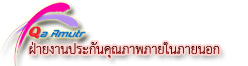 ผู้ทบทวน(นายเอกรินทร์  วิจิตต์พันธ์)รองคณบดีฝ่ายวิชาการและวิจัยผู้อนุมัติ(ดร.รักชนกชรินร์  พูลสุวรรณนธี)คณบดีคณะอุตสาหกรรมและเทคโนโลยีชื่อตัวบ่งชี้ชื่อตัวบ่งชี้หลักสูตรระดับหลักสูตรระดับหลักสูตรระดับเป้าหมายผู้กำกับตัวชี้วัดนายคมสันต์  ทับชัยอาจารย์ประจำหลักสูตรนางสาวรักชนกชรินร์  พูลสุวรรณนธีอาจารย์ประจำหลักสูตรนายอาคีรา  ราชเวียงอาจารย์ประจำหลักสูตรนายวีรวัฒน์  เพ็งช่วยอาจารย์ประจำหลักสูตรนางสาวธารทิพย์  ขนาบศักดิ์อาจารย์ประจำหลักสูตรนายภาสกร  ศรีสุวรรณอาจารย์นางสาวญาฎา  ศรีวิฑูรย์อาจารย์หมายเหตุชื่อตัวบ่งชี้ชื่อตัวบ่งชี้ตรีโทเอกเป้าหมายผู้กำกับตัวชี้วัดนายคมสันต์  ทับชัยอาจารย์ประจำหลักสูตรนางสาวรักชนกชรินร์  พูลสุวรรณนธีอาจารย์ประจำหลักสูตรนายอาคีรา  ราชเวียงอาจารย์ประจำหลักสูตรนายวีรวัฒน์  เพ็งช่วยอาจารย์ประจำหลักสูตรนางสาวธารทิพย์  ขนาบศักดิ์อาจารย์ประจำหลักสูตรนายภาสกร  ศรีสุวรรณอาจารย์นางสาวญาฎา  ศรีวิฑูรย์อาจารย์หมายเหตุ1.1 การบริหารจัดการหลักสูตรตามเกณฑ์มาตรฐานหลักสูตรที่กำหนดโดย สกอ. 4 ข้อ12 ข้อ12 ข้อ1 คะแนน (ผ่าน) 1.1.1 จำนวนอาจารย์ประจำหลักสูตรหัวหน้าสาขาวิชาเทคโนโลยีสื่อสารมวลชน1.1.2 คุณสมบัติของอาจารย์ประจำหลักสูตรหัวหน้าสาขาวิชาเทคโนโลยีสื่อสารมวลชน1.1.11 การปรับปรุงหลักสูตรตามรอบระยะเวลา    ที่กำหนดรองคณบดีฝ่ายวิชาการและกิจการนักศึกษา1.1.12 การดำเนินงานให้เป็นไปตามตัวบ่งชี้ผล     การดำเนินงานเพื่อการประกันคุณภาพหลักสูตรและการเรียนการสอนตามกรอบมาตรฐานคุณวุฒิระดับอุดมศึกษาแห่งชาติรองคณบดีฝ่ายวิชาการและกิจการนักศึกษา2.1คุณภาพบัณฑิตตามกรอบมาตรฐานคุณวุฒิระดับอุดมศึกษาแห่งชาติค่าเฉลี่ย 3.51หัวหน้าสาขาวิชาเทคโนโลยีสื่อสารมวลชน2.2การได้งานทำหรือผลงานวิจัยของผู้สำเร็จการศึกษาร้อยละของบัณฑิตปริญญาตรีที่ได้งานทำหรือประกอบอาชีพอิสระภายใน 1 ปี--ร้อยละ 80หัวหน้าสาขาวิชาเทคโนโลยีสื่อสารมวลชน3.1การรับนักศึกษา3 ข้อหัวหน้าสาขาวิชาเทคโนโลยีสื่อสารมวลชน3.2การส่งเสริมและพัฒนานักศึกษา3 ข้อหัวหน้าสาขาวิชาเทคโนโลยีสื่อสารมวลชน3.3ผลที่เกิดกับนักศึกษา3 ข้อหัวหน้าสาขาวิชาเทคโนโลยีสื่อสารมวลชน4.1การบริหารและพัฒนาอาจารย์3 ข้อหัวหน้าสาขาวิชาเทคโนโลยีสื่อสารมวลชน4.2คุณภาพอาจารย์4.2.1 ร้อยละของอาจารย์ประจำหลักสูตรที่มีคุณวุฒิปริญญาเอกป.ตรี ร้อยละ 10
ป.โท ร้อยละ 40
ป.เอก ร้อยละ 100หัวหน้าสาขาวิชาเทคโนโลยีสื่อสารมวลชน4.2.2 ร้อยละของอาจารย์ประจำหลักสูตรที่ดำรงตำแหน่งทางวิชาการป.ตรี ร้อยละ 10
ป.โท ร้อยละ 10
ป.เอก ร้อยละ 40หัวหน้าสาขาวิชาเทคโนโลยีสื่อสารมวลชน4.2.3 ผลงานทางวิชาการของอาจารย์ประจำหลักสูตรป.ตรี ร้อยละ 8
ป.โท ร้อยละ 16
ป.เอก ร้อยละ 24หัวหน้าสาขาวิชาเทคโนโลยีสื่อสารมวลชน4.3ผลที่เกิดกับอาจารย์3 ข้อหัวหน้าสาขาวิชาเทคโนโลยีสื่อสารมวลชน5.1สาระของรายวิชาในหลักสูตร3 ข้อหัวหน้าสาขาวิชาเทคโนโลยีสื่อสารมวลชน5.2การวางระบบผู้สอนและกระบวนการจัดการเรียนการสอน3 ข้อหัวหน้าสาขาวิชาเทคโนโลยีสื่อสารมวลชน5.3การประเมินผู้เรียน3 ข้อหัวหน้าสาขาวิชาเทคโนโลยีสื่อสารมวลชน5.4ผลการดำเนินงานหลักสูตรตามกรอบมาตรฐานคุณวุฒิระดับอุดมศึกษาแห่งชาติร้อยละ 80หัวหน้าสาขาวิชาเทคโนโลยีสื่อสารมวลชน6.1สิ่งสนับสนุนการเรียนรู้3 ข้อหัวหน้าสาขาวิชาเทคโนโลยีสื่อสารมวลชนคำรับรองการดำเนินงานตามตัวบ่งชี้และเป้าหมายการประกันคุณภาพภายใน ประจำปีการศึกษา 2561 ระดับหลักสูตร	คำรับรองนี้เป็นคำรับรองฝ่ายเดียว มิใช่สัญญาและใช้สำหรับระยะเวลา 1 ปีการศึกษา เริ่มตั้งแต่วันที่ 1 มิถุนายน 2561 ถึงวันที่ 31 พฤษภาคม 2562 ข้าพเจ้าในฐานะประธานคณะกรรมการบริหารหลักสูตรเทคโนโลยีบัณฑิต สาขาวิชาเทคโนโลยีสื่อสารมวลชน  คณะอุตสาหกรรมและเทคโนโลยี  ได้พิจารณาและเห็นชอบกับตัวบ่งชี้และเป้าหมายการประกันคุณภาพภายในที่ข้าพเจ้ารับผิดชอบดังเอกสารข้างต้นแล้ว และข้าพเจ้ายินดีจะให้คำแนะนำ กำกับ และตรวจสอบผลการดำเนินงานตามตัวบ่งชี้และเป้าหมายเพื่อให้เป็นไปตามคำรับรองการดำเนินงานนี้ เพื่อให้เกิดผลงานที่ดีตามเป้าหมายของตัวบ่งชี้แต่ละตัวในระดับสูงสุด อันจะเป็นประโยชน์แก่ผู้รับบริการและผู้มีส่วนได้เสียกับมหาวิทยาลัยเทคโนโลยีราชมงคลรัตนโกสินทร์	ข้าพเจ้าได้เข้าใจคำรับรองการดำเนินงานตามตัวบ่งชี้และเป้าหมายการประกันคุณภาพภายในจึงได้ลงลายมือชื่อไว้เป็นสำคัญคำรับรองการดำเนินงานตามตัวบ่งชี้และเป้าหมายการประกันคุณภาพภายใน ประจำปีการศึกษา 2561 ระดับหลักสูตร	คำรับรองนี้เป็นคำรับรองฝ่ายเดียว มิใช่สัญญาและใช้สำหรับระยะเวลา 1 ปีการศึกษา เริ่มตั้งแต่วันที่ 1 มิถุนายน 2561 ถึงวันที่ 31 พฤษภาคม 2562 ข้าพเจ้าในฐานะประธานคณะกรรมการบริหารหลักสูตรเทคโนโลยีบัณฑิต สาขาวิชาเทคโนโลยีสื่อสารมวลชน  คณะอุตสาหกรรมและเทคโนโลยี  ได้พิจารณาและเห็นชอบกับตัวบ่งชี้และเป้าหมายการประกันคุณภาพภายในที่ข้าพเจ้ารับผิดชอบดังเอกสารข้างต้นแล้ว และข้าพเจ้ายินดีจะให้คำแนะนำ กำกับ และตรวจสอบผลการดำเนินงานตามตัวบ่งชี้และเป้าหมายเพื่อให้เป็นไปตามคำรับรองการดำเนินงานนี้ เพื่อให้เกิดผลงานที่ดีตามเป้าหมายของตัวบ่งชี้แต่ละตัวในระดับสูงสุด อันจะเป็นประโยชน์แก่ผู้รับบริการและผู้มีส่วนได้เสียกับมหาวิทยาลัยเทคโนโลยีราชมงคลรัตนโกสินทร์	ข้าพเจ้าได้เข้าใจคำรับรองการดำเนินงานตามตัวบ่งชี้และเป้าหมายการประกันคุณภาพภายในจึงได้ลงลายมือชื่อไว้เป็นสำคัญคำรับรองการดำเนินงานตามตัวบ่งชี้และเป้าหมายการประกันคุณภาพภายใน ประจำปีการศึกษา 2561 ระดับหลักสูตร	คำรับรองนี้เป็นคำรับรองฝ่ายเดียว มิใช่สัญญาและใช้สำหรับระยะเวลา 1 ปีการศึกษา เริ่มตั้งแต่วันที่ 1 มิถุนายน 2561 ถึงวันที่ 31 พฤษภาคม 2562 ข้าพเจ้าในฐานะประธานคณะกรรมการบริหารหลักสูตรเทคโนโลยีบัณฑิต สาขาวิชาเทคโนโลยีสื่อสารมวลชน  คณะอุตสาหกรรมและเทคโนโลยี  ได้พิจารณาและเห็นชอบกับตัวบ่งชี้และเป้าหมายการประกันคุณภาพภายในที่ข้าพเจ้ารับผิดชอบดังเอกสารข้างต้นแล้ว และข้าพเจ้ายินดีจะให้คำแนะนำ กำกับ และตรวจสอบผลการดำเนินงานตามตัวบ่งชี้และเป้าหมายเพื่อให้เป็นไปตามคำรับรองการดำเนินงานนี้ เพื่อให้เกิดผลงานที่ดีตามเป้าหมายของตัวบ่งชี้แต่ละตัวในระดับสูงสุด อันจะเป็นประโยชน์แก่ผู้รับบริการและผู้มีส่วนได้เสียกับมหาวิทยาลัยเทคโนโลยีราชมงคลรัตนโกสินทร์	ข้าพเจ้าได้เข้าใจคำรับรองการดำเนินงานตามตัวบ่งชี้และเป้าหมายการประกันคุณภาพภายในจึงได้ลงลายมือชื่อไว้เป็นสำคัญ..................................................................(นายเอกรินทร์  วิจิตต์พันธ์)รองคณบดีฝ่ายวิชาการและวิจัย..................................................................(นายคมสันต์  ทับชัย)อาจารย์ประจำหลักสูตร..................................................................(นางสาวรักชนกชรินร์  พูลสุวรรณนธี)อาจารย์ประจำหลักสูตร..................................................................(นายอาคีรา  ราชเวียง)อาจารย์ประจำหลักสูตร..................................................................(นางสาวธารทิพย์  ขนาบศักดิ์)อาจารย์ประจำหลักสูตร..................................................................(นายวีรวัฒน์  เพ็งช่วย)อาจารย์ประจำหลักสูตร